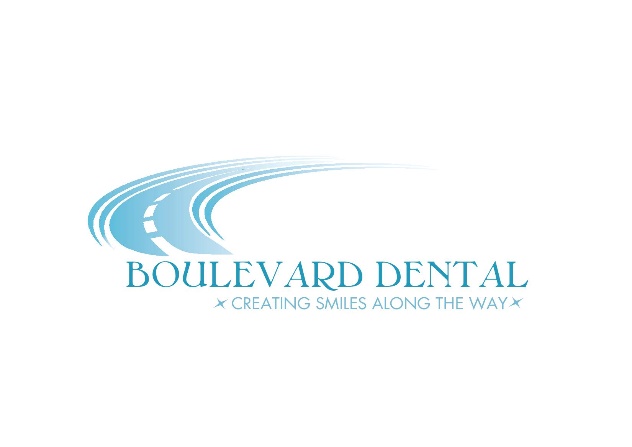 BOULEVARD DENTAL ADVANTAGEA BENEFIT PLAN CREATED WITH OUR UNINSURED PATIENTS IN MIND!After many years of seeing traditional dental insurance increase in price and lower in the amount of coverage, BOULEVARD DENTAL has created a cost effective solution.  We offer an in-house benefit plan that allows families to keep up with routine oral hygiene visits with the added assurance that you are covered if any other dental necessity arises.For a low monthly fee, you receive your “Preventative Care” at no cost, and any “Basic” or “Major Restorative Care” significantly discounted. Boulevard Dental AdvantageBenefit Features**PREVENTATIVE CARE               Oral Exams			      100%Oral Cancer Screenings		      100%Oral Hygiene Instruction	                        100%Dental Cleaning (2 per year)	                        100%Bitewing x-rays			      100%Periapical x-rays			      100%Full mouth x-rays (1 per 5 years)	      100%Fluoride treatment (2 per year)	      100%BASIC RESTORATIVE CAREFillings				       80%Extractions                                                          40%Sealants	                                                            80%MAJOR RESTORATIVE CAREPeriodontal Services		       50%Endodontic Services	                         40%Crown & Bridge Services	                         40%Denture & Partial Services                               25%Implant Services	                                          25%**$10 copay applies to all visitsMonthly Fees**Individual		           $39Individual & Spouse	           $49Family 	(up to 3 dependents)   $59*		           *additional dependents		               $10									TOTAL	          $Name: 						Spouse/Dependents: 																						Address: 																	Phone: 						Method of Payment:Automatic withdrawalCredit CardCard type	Expiration 	v-code		Number						Signature 					Date						**$100 initial administration fee if 12 months not paid in full.